March 2, 2021HCJFS REQUEST FOR PROPOSALRESIDENTIAL TREATMENT SERVICESRFP SC01-21RADDENDUM 4Providers in attendance at RFP ConferenceAbraxas							Kelly Youth ServicesAcadia Healthcare						KROWN SolutionsActs 1:8 Housing						Lighthouse Youth ServicesApplewood Centers						Mayo HomeBellefaire							My Brother’s KeeperBelmont Pines							NECCOBrighter Future for Youth 					OesterlenBuckeye Ranch						One Way FarmBunker Hill Haven for Boys					Perimeter HealthcareCarrington Behavioral Health					Quinetta TubbsCCHMC							Rite of PassageEastway							St. Joseph OrphanageFoundations for Living					Step Higher – Nella’s PlaceFox Run							Talbert HouseGracehaven							Village NetworkGracehaven							Youth Oppt’y InvestmentsHealing PathwaysQuestions asked during the RFP Conference: Q1. 	Anticipated/targeted Length of Stay? A:   As little time as necessary to meet individual child’s needs. The goal is to get them back into the community as quickly and safely as possible.Q2.	Will this be a new billing separate from RGH, SIL/SN & IL? Yes, it is to be billed separately as it is considered a different service.Q3. 	Deaf services are excluded from expected Interpreter services correct?  Yes, there should be separate services for deaf and hard of hearing.Q4. 	Was the RFP document made available yet?A.  Yes, it can be found in HCJFS’ website at https://www.hcjfs.org/about/request-for-proposals/ and search for Residential Treatment Services.Q5.  	Should facilities with current contracts also respond to this RFP in order to maintain those contracts?A.   Yes.Q6.	If my organization's current RT contract is scheduled to conclude 11/30/21, will this new contract cycle still begin 5/1/21 (if we are selected)?A.  Yes.Q7. 	Why start date of May 1st? Current contracts go through June 30th?HCJFS’ plan is to have all new contracts start 5/1/2021.Q8. 	Date to get kids from Hamilton County is May 1st? This is possible, depending on implementation of contract.Q9.	In the program component checklist, under Question A, #5, the checklist indicates there are answers for a-h. However, that question in the RFP does not have sections a-h. Can you clarify if the program component checklist will be revised or if there is an error in the question?An updated program component checklist is included as part of this Addendum. Q10.	Do we fill out the budget on the excel as well in the package?When you e-mail your proposal, you will have two attachments. One attachment will be your proposal in pdf format, and the other attachment will be your budget in an unlocked, Excel format.Q11. 	Can you please verify on page 11 #9 regarding computer and internet access? We do allow internet for education and family contact. However, that is the extent. Is there an additional expectation regarding social access? Expectation is also for social access when appropriate and employment access.Q12. 	Page 21 1.3#1 Staff must have a minimum of 2 years’ experience working with families in a similar service. What staff are you referencing? All staff, clinical staff, youth leaders, etc.? Please use the following language for this RFP: Education and training: Staff will have education and licensure commensurate with responsibilities and programmatic licensing criteria.Q13. 	Regarding QI outcomes, are you expecting an annual report or summary sent to you or available?It just needs to be available.Q14.	Will you all acknowledge the per diem differences between our existing GH rate, and the new Residential treatment rate that will be different from what JFS is currently paying the provider?Residential treatment rates are completely separate from group home rates.Q15. 	Section 2.5 Please clarify definition of "program manager" and "administrators." Is program manager the equivalent of a clinical director or a residential services director? Are administrators equivalent to directors, i.e., director of business development? List who on your staff has certain responsibilities. Utilize narrative section in budget if needed.Q16.	New homes going thru the accreditation process, should they still apply for the RFP? We don’t have a walk thru with CARF until July. We are in the accrediting process.Yes.Q17. 	Is this RFP for group homes, or ONLY for residentials?This RFP is only for residential treatment Providers.Q19. 	The existing Group home providers that are now Accredited, will the new RT per diem affect the current residents?In order to get RT rates, the Provider needs to be a residential treatment facility. You cannot be both. It will depend on your licensing and your contract.  CARF is a requirement to become a QRTP certified Provider and has nothing to do with residential treatment licensing.  Q20.	If we are QRTP certified group home, then we should respond to this RFP? There is no other RFP for QRTP-certified group homes planned? Our understanding of QRTP is that it is for any congregate care.QRTP is for any congregate care setting. Group Home Providers do not need to reply to this RFP.  Q21.	If you are currently going thru the QRTP process should you apply?Yes.Q22.	Our licensing specialist with ODJFS has mandated that we be QRTP certified (as a group home). As stated above, yes, QRTP includes any congregate setting, however only residential treatment Providers need to reply to this RFP.  Q23.	I am at the beginning stages of my accreditation so when I become accredited, I will become a Residential not group home. Right?That is not accurate. Becoming accredited through CARF is required to become a QRTP, but it does not mean that you ARE a QRTP, nor does it involve licensing to become a residential treatment program. Section 5101:2-9-42 of the Ohio Administrative Code defines QRTP; or consult your licensing specialist from ODJFS or ODMH.    Q24.	Group home = 10 or less kids, Residential = more than 10 kids.There are many requirements to become a residential treatment facility. Section 5101:2-9-42 of the Ohio Administrative Code defines QRTP; or consult your licensing specialist with ODJFS or ODMH about the requirements to become a residential treatment facility.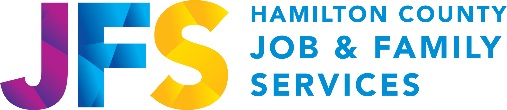 222 East Central Parkway  Cincinnati, OH  45202Voice: (513) 946-1408  Fax: (513) 946-2384Email:  sandra.carson@jfs.ohio.gov Board of Commissioners:Stephanie Summerow Dumas, Alicia Reece, Denise DriehausCounty Administrator:  Jeffrey Aluotto Interim Director:  Tim McCartney	 General Information:  (513) 946-1000General Information TDD:  (513) 946-1295Website: www.hcjfs.org 